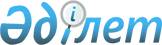 Об установлении карантинной зоны с введением карантинного режима
					
			Утративший силу
			
			
		
					Постановление акимата Западно-Казахстанской области от 29 декабря 2015 года № 373. Зарегистрировано Департаментом юстиции Западно-Казахстанской области 28 января 2016 года № 4251. Утратило силу постановлением акимата Западно-Казахстанской области от 31 августа 2023 года № 193
      Сноска. Утратило силу постановлением акимата Западно-Казахстанской области от 31.08.2023 № 193 (вводится в действие по истечении десяти календарных дней после дня его первого официального опубликования).
      Примечание РЦПИ.В тексте документа сохранена пунктуация и орфография оригинала.
      Руководствуясь Законами Республики Казахстан от 23 января 2001 года "О местном государственном управлении и самоуправлении в Республике Казахстан", от 11 февраля 1999 года "О карантине растений" и по представлению Западно-Казахстанской областной территориальной инспекции Комитета государственной инспекции в агропромышленном комплексе Министерства сельского хозяйства Республики Казахстан от 11 декабря 2015 года № 3-11-981, акимат Западно-Казахстанской области ПОСТАНОВЛЯЕТ:
      1. Установить карантинную зону с введением карантинного режима на территориях Акжаикского, Бурлинского, Жанибекского, Казталовского, Сырымского, Таскалинского, Теректинского, Чингирлауского районов, района Бәйтерек и города Уральска согласно приложениям 1, 2, 3, 4, 5 к настоящему постановлению.
      Сноска. Пункт 1 - в редакции постановления акимата Западно-Казахстанской области от 19.10.2022 № 220 (вводится в действие со дня его первого официального опубликования).

      2. Признать утратившим силу постановление акимата Западно-Казахстанской области от 12 октября 2012 года № 192 "Об установлении карантинной зоны с введением карантинного режима" (зарегистрированное в Реестре государственной регистрации нормативных правовых актов за № 3110, опубликованное 8 декабря 2012 года в газетах "Орал өңірі" и "Приуралье") и постановление акимата Западно-Казахстанской области от 22 апреля 2014 года № 73 "О внесении изменения в постановление акимата Западно-Казахстанской области от 12 октября 2012 года № 192 "Об установлении карантинной зоны с введением карантинного режима" (зарегистрированное в Реестре государственной регистрации нормативных правовых актов за № 3546, опубликованное 7 июня 2014 года в газетах "Орал өңірі" и "Приуралье").

      3. Государственному учреждению "Управление сельского хозяйства Западно-Казахстанской области" (М. К. Унгарбеков) обеспечить государственную регистрацию данного постановления в органах юстиции, его официальное опубликование в информационно-правовой системе "Әділет" и в средствах массовой информации.

      4. Контроль за исполнением настоящего постановления возложить на первого заместителя акима области А. К. Утегулова.

      5. Настоящее постановление вводится в действие по истечении десяти календарных дней после дня первого официального опубликования.

 Карантинная зона
с введением карантинного режима на территориях Акжаикского, Бурлинского, 
Жанибекского, Бәйтерек, Казталовского, Сырымского, Таскалинского, Теректинского, 
Чингирлауского районов и города Уральска
      Сноска. Приложение - в редакции постановления акимата Западно-Казахстанской области от 11.03.2021 № 41 (вводится в действие со дня первого официального опубликования).
      Перевод наименований карантинных объектов с латинского языка:
      Acroptilon repens (D.C.) – горчак ползучий;
      Ambrosia psilostachya (D.C.) – амброзия многолетняя;
      Cuscuta sp.sp – Повилика;
      Lymantria dispar L. (asian race) – непарный шелкопряд;
      Myiopardalis pardalina (Bigot) – дынная муха.
      Расшифровка аббревиатур:
      КХ–крестьянское хозяйство;
      ПК–производственный кооператив;
      СПК–сельскохозяйственный производственный кооператив ;
      ТОО–товарищество с ограниченной ответственностью.
					© 2012. РГП на ПХВ «Институт законодательства и правовой информации Республики Казахстан» Министерства юстиции Республики Казахстан
				
      Аким области

Н. Ногаев
Приложение
к постановлению акимата
Западно-Казахстанской области
от 29 декабря 2015 года № 373
Наименование районов
Наименование сельского округа
Наименование сельскохозяйственных структур
Наименование карантинного объекта
Пораженная площадь, гектар
Площадь очага, гектар
Акжаикский
Алгабасский
Государственный земельный фонд
Acroptilon repens (D.C.)
184
148
Акжаикский
Бударинский
Государственный земельный фонд
Acroptilon repens (D.C.)
26
0,1
Акжаикский
Жанабулакский
Государственный земельный фонд
Acroptilon repens (D.C.)
100
6
Акжаикский
Жанабулакский
Государственный земельный фонд
Acroptilon repens (D.C.)
9
0
Акжаикский
Кабыршактинский
Государственный земельный фонд
Acroptilon repens (D.C.)
200
23
Акжаикский
Чапаевский
Чапаевское государственное учреждение по охране лесов и животного мира "Чапаевское лесничество"
Acroptilon repens (D.C.)
675
18
Акжаикский
Бударинский
Чапаевское государственное учреждение по охране лесов и животного мира "Бударинское лесничество"
Acroptilon repens (D.C.)
551
15
Акжаикский
Акжолский
Чапаевское государственное учреждение по охране лесов и животного мира "Каршинское лесничество"
Acroptilon repens (D.C.)
933,6
14
Итого:
Acroptilon repens (D.C.)
2678,6
224,1
Бәйтерек
Белес
КХ "Арыстанов"
Acroptilon repens (D.C.)
277
1
Бәйтерек
Белес
Государственный земельный фонд
Acroptilon repens (D.C.)
130
9
Бәйтерек
Дарьинский
КХ "Азамат"
Acroptilon repens (D.C.)
419
20
Бәйтерек
Дарьинский
КХ "Алтын бидай"
Acroptilon repens (D.C.)
1200
1,5
Бәйтерек
Достык
ТОО "Причаганье"
Acroptilon repens (D.C.)
362
0,2
Бәйтерек
Достык
ТОО "РТС"
Acroptilon repens (D.C.)
250
0,5
Бәйтерек
Достык
КХ "Рипсиме"
Acroptilon repens (D.C.)
1040
0
Бәйтерек
Достык
КХ "Гурсаев"
Acroptilon repens (D.C.)
708
4,5
Бәйтерек
Достык
ТОО Агрофирма "Акас"
Acroptilon repens (D.C.)
1126
5
Бәйтерек
Егиндибулакский
КХ "Аристанов Е.Р."
Acroptilon repens (D.C.)
70
0,8
Бәйтерек
Егиндибулакский
КХ "Шапошников В.А."
Acroptilon repens (D.C.)
396
2
Бәйтерек
Железновский
ТОО "Авангард"
Acroptilon repens (D.C.)
468
1
Бәйтерек
Зеленовский
"Зеленовский государственный сортоиспытательный участок"
Acroptilon repens (D.C.)
236
0,5
Бәйтерек
Зеленовский
КХ "Журавлев А.И."
Acroptilon repens (D.C.)
280
0,5
Бәйтерек
Зеленовский
КХ "Варданян А.С."
Acroptilon repens (D.C.)
220
0,8
Бәйтерек
Зеленовский
КХ "Агро Люкс"
Acroptilon repens (D.C.)
479
1
Бәйтерек
Зеленовский
КХ "Агро Люкс"
Acroptilon repens (D.C.)
780
0,5
Бәйтерек
Зеленовский
КХ "Хайруллин Н.К."
Acroptilon repens (D.C.)
800
25
Бәйтерек
Зеленовский
КХ "Ефимов В."
Acroptilon repens (D.C.)
304
1,5
Бәйтерек
Зеленовский
КХ "Милешкин М.Н."
Acroptilon repens (D.C.)
304
0,5
Бәйтерек
Кушумский
КХ "Сундетов"
Acroptilon repens (D.C.)
818
40
Бәйтерек
Кушумский
КХ "Доценко А.В."
Acroptilon repens (D.C.)
1116
5,5
Бәйтерек
Кушумский
КХ "Манукян"
Acroptilon repens (D.C.)
13
1,5
Бәйтерек
Кушумский
КХ "Урожай"
Acroptilon repens (D.C.)
54
0,8
Бәйтерек
Кушумский
КХ "Лим"
Acroptilon repens (D.C.)
60
3
Бәйтерек
Кушумский
КХ "Кристина"
Acroptilon repens (D.C.)
463
30
Бәйтерек
Кушумский
Государственный земельный фонд
Acroptilon repens (D.C.)
160
0,18
Бәйтерек
Красновский
ТОО "Асан-Аул"
Acroptilon repens (D.C.)
435
1
Бәйтерек
Красновский
ТОО "Grain-2030"
Acroptilon repens (D.C.)
128
2,5
Бәйтерек
Красновский
ТОО "Каркула В.Н."
Acroptilon repens (D.C.)
504
3
Бәйтерек
Красновский
КХ "Мар-Эль"
Acroptilon repens (D.C.)
240
0,2
Бәйтерек
Макаровский
ТОО "Гепард Агро"
Acroptilon repens (D.C.)
80
0,2
Бәйтерек
Макаровский
ТОО "Зенит Агро"
Acroptilon repens (D.C.)
400
0,3
Бәйтерек
Макаровский
КХ "Болгар"
Acroptilon repens (D.C.)
200
0,4
Бәйтерек
Макаровский
КХ "Абат"
Acroptilon repens (D.C.)
420
0,5
Бәйтерек
Макаровский
ТОО "Ақназар-Жайық"
Acroptilon repens (D.C.)
630
0,4
Бәйтерек
Махамбет
КХ "Мүсрепов Ильяс Санатуллаевич"
Acroptilon repens (D.C.)
331
0
Бәйтерек
Махамбет
КХ "Мүсрепов Ильяс Санатуллаевич"
Acroptilon repens (D.C.)
270
0
Бәйтерек
Махамбет
КХ "Мүсрепов Ильяс Санатуллаевич"
Acroptilon repens (D.C.)
220
0,5
Бәйтерек
Махамбет
КХ "Шунайбеков"
Acroptilon repens (D.C.)
375
0,7
Бәйтерек
Мичуринский
ПК "Шовда"
Acroptilon repens (D.C.)
180
0,5
Бәйтерек
Мичуринский
КХ "Исмаил"
Acroptilon repens (D.C.)
333
1
Бәйтерек
Мичуринский
КХ "Десумбаев Б.К."
Acroptilon repens (D.C.)
488
10
Бәйтерек
Мичуринский
КХ "Деметра"
Acroptilon repens (D.C.)
80
0,5
Бәйтерек
Переметнинский
ТОО "Каменский"
Acroptilon repens (D.C.)
665
4
Бәйтерек
Переметнинский
КХ "Хайруллин"
Acroptilon repens (D.C.)
283
2
Бәйтерек
Переметнинский
ТОО "Дамир"
Acroptilon repens (D.C.)
530
0,5
Бәйтерек
Переметнинский
ТОО "Долина"
Acroptilon repens (D.C.)
660
26
Бәйтерек
Переметнинский
КХ "Андрейщев А.В."
Acroptilon repens (D.C.)
311
0,5
Бәйтерек
Переметнинский
КХ "Курбан"
Acroptilon repens (D.C.)
252
0,2
Бәйтерек
Переметнинский
КХ "Одақтас"
Acroptilon repens (D.C.)
381
0,5
Бәйтерек
Переметнинский
КХ "Одақтас"
Acroptilon repens (D.C.)
363
0
Бәйтерек
Переметнинский
КХ "Колосок"
Acroptilon repens (D.C.)
216
0,2
Бәйтерек
Переметнинский
КХ "Берекетов М.С."
Acroptilon repens (D.C.)
214
0,5
Бәйтерек
Переметнинский
" ГККП "Колледж Бәйтерек"
Acroptilon repens (D.C.)
370
4
Бәйтерек
Переметнинский
Государственный земельный фонд
Acroptilon repens (D.C.)
100
0,5
Бәйтерек
Переметнинский
КХ "TaBis"
Acroptilon repens (D.C.)
278
1,5
Бәйтерек
Рубежинский
КХ "Мырза Джан"
Acroptilon repens (D.C.)
484
0,3
Бәйтерек
Рубежинский
СПК "РубҰжинский"
Acroptilon repens (D.C.)
101
2,5
Бәйтерек
Рубежинский
СПК "РубҰжинский"
Acroptilon repens (D.C.)
80
3
Бәйтерек
Трекинский
КХ "Колос"
Acroptilon repens (D.C.)
408
3
Бәйтерек
Трекинский
КХ "Орынғали"
Acroptilon repens (D.C.)
535
5
Бәйтерек
Трекинский
КХ "Дәуқара"
Acroptilon repens (D.C.)
200
3,5
Бәйтерек
Трекинский
КХ "Жәрдем"
Acroptilon repens (D.C.)
313
20
Бәйтерек
Трекинский
КХ "Ирменов М.З."
Acroptilon repens (D.C.)
500
3
Бәйтерек
Трекинский
КХ "Шаңырақ"
Acroptilon repens (D.C.)
663
2,5
Бәйтерек
Шалғай
ТОО "Пермское"
Acroptilon repens (D.C.)
375
3
Бәйтерек
Янайкинский
ТОО "GROWN Батыс"
Acroptilon repens (D.C.)
1682
40
Бәйтерек
Янайкинский
КХ "Исток"
Acroptilon repens (D.C.)
48
1,5
Бәйтерек
Янайкинский
Государственный земельный фонд
Acroptilon repens (D.C.)
329
0
Бәйтерек
Янайкинский
Государственный земельный фонд
Acroptilon repens (D.C.)
100
0,5
Бәйтерек
Янайкинский
Государственный земельный фонд
Acroptilon repens (D.C.)
260
8,5
Бәйтерек
Янайкинский
Государственный земельный фонд
Acroptilon repens (D.C.)
400
0
Бәйтерек
Янайкинский
КХ "Дүйсен"
Acroptilon repens (D.C.)
244
0
Бәйтерек
Янайкинский
КХ "Дүйсен"
Acroptilon repens (D.C.)
290
30
Бәйтерек
Янайкинский
КХ "Дүйсен"
Acroptilon repens (D.C.)
297
30
Бәйтерек
Янайкинский
КХ "Дүйсен"
Acroptilon repens (D.C.)
247
10
Бәйтерек
Янайкинский
КХ "Қызылбас"
Acroptilon repens (D.C.)
200
8
Итого:
Acroptilon repens (D.C.)
30226
393,18
Бәйтерек
Дарьинский
КХ "Достық"
Ambrosia psilostachya (D.C.)
12
0
Бәйтерек
Дарьинский
село Дарьинск (пастбищный)
Ambrosia psilostachya (D.C.)
16
16
Бәйтерек
Дарьинский
Государственный земельный фонд
Ambrosia psilostachya (D.C.)
8
1,5
Бәйтерек
Трекинский
село Трекино (сенокосный)
Ambrosia psilostachya (D.C.)
30
30
Итого:
Ambrosia psilostachya (D.C.)
66
47,5
Бәйтерек
Кушумский
КХ "Урожай"
Cuscuta sp.sp
54
0
Итого:
Cuscuta sp.sp
54
0
Бәйтерек
Кушумский
КХ "Урожай"
Myiopardalis pardalina (Bigot)
3
0
Бәйтерек
Кушумский
КХ "Лим"
Myiopardalis pardalina (Bigot)
0,2
0
Бәйтерек
Кушумский
КХ "Ғұбайдолла"
Myiopardalis pardalina (Bigot)
3
3
Итого:
Myiopardalis pardalina (Bigot)
6,2
3
Бәйтерек
Дарьинский
Январцевское государственное учреждение по охране лесов и животного мира "Дарьинское лесничество"
Lymantria dispar L. (asian race)
60,3
60,3
Бәйтерек
Кушумский
Уральское государственное учреждение по охране лесов и животного мира "Кушумское лесничество"
Lymantria dispar L. (asian race)
88,9
88,9
Бәйтерек
Январцевский
Январцевское государственное учреждение по охране лесов и животного мира "Январцевское лесничество"
Lymantria dispar L. (asian race)
290,8
290,8
Бәйтерек
Рубежинский
Январцевское государственное учреждение по охране лесов и животного мира "Рубежинское лесничество"
Lymantria dispar L. (asian race)
31,4
31,4
Бәйтерек
Январцевский
Январцевское государственное учреждение по охране лесов и животного мира "Кирсановское лесничество"
Lymantria dispar L. (asian race)
51,5
51,5
Бәйтерек
Янайкинский
Уральское государственное учреждение по охране лесов и животного мира "Янайкинское лесничество"
Lymantria dispar L. (asian race)
33,9
33,9
Итого:
Lymantria dispar L. (asian race)
556,8
556,8
Бурлинский
Акбулакский
Государственный земельный фонд
Acroptilon repens (D.C.)
60
0,5
Бурлинский
Акбулакский
ГУ "Управление пассажирского транспорта и автомобильных дорог ЗКО"
Acroptilon repens (D.C.)
100
0,003
Бурлинский
Александровский
КХ "Саша"
Acroptilon repens (D.C.)
570
8
Бурлинский
Александровский
Государственный земельный фонд
Acroptilon repens (D.C.)
715
120
Бурлинский
Александровский
Государственный земельный фонд
Acroptilon repens (D.C.)
400
102,1
Бурлинский
Александровский
Государственный земельный фонд
Acroptilon repens (D.C.)
250
13,5
Бурлинский
Александровский
Государственный земельный фонд
Acroptilon repens (D.C.)
60
0,1
Бурлинский
Александровский
ГУ "Управление пассажирского транспорта и автомобильных дорог ЗКО"
Acroptilon repens (D.C.)
140
0,006
Бурлинский
Бумакольский
КХ "Иргалиев Ж.Г."
Acroptilon repens (D.C.)
296
0,08
Бурлинский
Приуральный
ТОО "Урал"
Acroptilon repens (D.C.)
1363
0,53
Бурлинский
Приуральный
КХ "Луч"
Acroptilon repens (D.C.)
105
0,3
Бурлинский
Приуральный
КХ "Яковенко"
Acroptilon repens (D.C.)
100
0,05
Бурлинский
Приуральный
КХ "Нива"
Acroptilon repens (D.C.)
777
2,6
Бурлинский
Приуральный
ГУ "Управление пассажирского транспорта и автомобильных дорог ЗКО"
Acroptilon repens (D.C.)
92
0,477
Бурлинский
Жарсуатский
Государственный земельный фонд
Acroptilon repens (D.C.)
203
0,3
Бурлинский
Жарсуатский
ГУ "Управление пассажирского транспорта и автомобильных дорог ЗКО"
Acroptilon repens (D.C.)
76
0,0125
Бурлинский
Канайский
Государственный земельный фонд
Acroptilon repens (D.C.)
120
2
Бурлинский
Канайский
КХ "Асанали"
Acroptilon repens (D.C.)
331
0,5
Бурлинский
Канайский
КХ "Асанали"
Acroptilon repens (D.C.)
394
0,03
Бурлинский
Пугачевский
"Бурлинский сортоиспытательный участок"
Acroptilon repens (D.C.)
70
0,2
Бурлинский
Пугачевский
КХ "Аманат"
Acroptilon repens (D.C.)
614
0,2
Бурлинский
Пугачевский
ГУ "Управление пассажирского транспорта и автомобильных дорог ЗКО
Acroptilon repens (D.C.)
48
0,5565
Бурлинский
город Ақсай
Станция Казахстан филиал АО "КТЖ-Грузовые перевозки"
Acroptilon repens (D.C.)
7
0,14
Бурлинский
город Ақсай
Станция Казахстан филиал АО "КТЖ-Грузовые перевозки"
Acroptilon repens (D.C.)
1
0,04
Итого:
Acroptilon repens (D.C.)
6892
252,225
Бурлинский
Приуральный
Бурлинское государственное учреждение по охране лесов и животного мира "Приуральное лесничество"
Lymantria dispar L. (asian race)
280
280
Бурлинский
Бурлинский
Бурлинское государственное учреждение по охране лесов и животного мира "Бурлинское лесничество"
Lymantria dispar L. (asian race)
150
150
Итого:
Lymantria dispar L. (asian race)
430
430
Бурлинский
город Ақсай
город Ақсай
Cuscuta sp.sp
3
0,0135
Бурлинский
город Ақсай
обочина дорог
Cuscuta sp.sp
6
0,0645
Бурлинский
город Ақсай
Станция Казахстан филиал АО "КТЖ-Грузовые перевозки"
Cuscuta sp.sp
1
0,003
Бурлинский
город Ақсай
"Карачаганак Петролиум Оперейтинг Б. В."
Cuscuta sp.sp
14,5
0,2314
Итого:
Cuscuta sp.sp
24,5
0,3124
Жанибекский
Тауский
Государственный земельный фонд
Acroptilon repens (D.C.)
70
5
Жанибекский
Камыстинский
Государственный земельный фонд
Acroptilon repens (D.C.)
70
1
Жанибекский
Таловский
Государственный земельный фонд
Acroptilon repens (D.C.)
4285
0
Жанибекский
Таловский
Государственный земельный фонд
Acroptilon repens (D.C.)
2375
0
Жанибекский
Таловский
Государственный земельный фонд
Acroptilon repens (D.C.)
84
75
Жанибекский
Узункульский
Государственный земельный фонд
Acroptilon repens (D.C.)
200
20
Итого:
Acroptilon repens (D.C.)
7084
101
Казталовский
Казталовский
Государственный земельный фонд
Acroptilon repens (D.C.)
50
41
Казталовский
Акпатерский
Государственный земельный фонд
Acroptilon repens (D.C.)
47
40
Казталовский
Карасуский
Государственный земельный фонд
Acroptilon repens (D.C.)
300
12
Итого:
Acroptilon repens (D.C.)
397
93
Сырымский
Алгабасский
Государственный земельный фонд
Acroptilon repens (D.C.)
1183
3,5
Сырымский
Алгабасский
Государственный земельный фонд
Acroptilon repens (D.C.)
280
0
Сырымский
Алгабасский
Государственный земельный фонд
Acroptilon repens (D.C.)
2636
9
Сырымский
Алгабасский
Государственный земельный фонд
Acroptilon repens (D.C.)
240
0,5
Сырымский
Аралтобинский
Государственный земельный фонд
Acroptilon repens (D.C.)
1028
0
Сырымский
Жосалинский
Государственный земельный фонд
Acroptilon repens (D.C.)
470
2
Сырымский
Елтайский
Государственный земельный фонд
Acroptilon repens (D.C.)
563
1
Сырымский
Елтайский
Государственный земельный фонд
Acroptilon repens (D.C.)
550
1
Сырымский
Елтайский
Государственный земельный фонд
Acroptilon repens (D.C.)
4410
281
Сырымский
Талдыбулакский
Государственный земельный фонд
Acroptilon repens (D.C.)
1250
8
Сырымский
Талдыбулакский
КХ "Шырдай"
Acroptilon repens (D.C.)
1691
6
Сырымский
Талдыбулакский
КХ "Шырдай"
Acroptilon repens (D.C.)
844
0
Сырымский
Талдыбулакский
Государственный земельный фонд
Acroptilon repens (D.C.)
128
0
Сырымский
Талдыбулакский
Государственный земельный фонд
Acroptilon repens (D.C.)
356
6
Сырымский
Шолаканкатинский
Государственный земельный фонд
Acroptilon repens (D.C.)
452
0
Сырымский
Шолаканкатинский
Государственный земельный фонд
Acroptilon repens (D.C.)
465
0
Сырымский
Шолаканкатинский
Государственный земельный фонд
Acroptilon repens (D.C.)
890
4
Сырымский
Шолаканкатинский
Государственный земельный фонд
Acroptilon repens (D.C.)
343
1
Итого:
Acroptilon repens (D.C.)
17779
323
Таскалинский
Актауский
КХ "Арай"
Acroptilon repens (D.C.)
1290
9
Таскалинский
Актауский
Государственный земельный фонд
Acroptilon repens (D.C.)
100
1
Таскалинский
Актауский
Государственный земельный фонд
Acroptilon repens (D.C.)
50
2
Таскалинский
Актауский
КХ "Жәнібек"
Acroptilon repens (D.C.)
940
10
Таскалинский
Актауский
Государственный земельный фонд
Acroptilon repens (D.C.)
200
6
Таскалинский
Актауский
КХ "Теміржан"
Acroptilon repens (D.C.)
810
5
Таскалинский
Актауский
КХ "Шынбай"
Acroptilon repens (D.C.)
300
6
Таскалинский
Амангельдинский
Государственный земельный фонд
Acroptilon repens (D.C.)
425
7
Таскалинский
Достыкский
КХ "Аманбаев"
Acroptilon repens (D.C.)
600
0
Таскалинский
Достыкский
Государственный земельный фонд
Acroptilon repens (D.C.)
100
0
Таскалинский
Достыкский
КХ "Махамбет"
Acroptilon repens (D.C.)
714
2
Таскалинский
Достыкский
КХ "Джубанышкалиев"
Acroptilon repens (D.C.)
200
2
Таскалинский
Таскалинский
ТОО "Луч"
Acroptilon repens (D.C.)
886
17
Таскалинский
Таскалинский
КХ "Аюпов"
Acroptilon repens (D.C.)
338
2
Таскалинский
Таскалинский
КХ "Заря"
Acroptilon repens (D.C.)
200
1
Таскалинский
Таскалинский
КХ "Наурзалиев Е.К."
Acroptilon repens (D.C.)
70
0
Таскалинский
Таскалинский
Государственный земельный фонд
Acroptilon repens (D.C.)
50
1
Таскалинский
Мерейский
КХ "Кемешев С.К."
Acroptilon repens (D.C.)
1039
18
Таскалинский
Чижинский
Государственный земельный фонд
Acroptilon repens (D.C.)
1000
1
Таскалинский
Чижинский
Государственный земельный фонд
Acroptilon repens (D.C.)
700
15
Итого:
Acroptilon repens (D.C.)
10012
105
Теректинский
Акжаикский
КХ "Гаухар"
Acroptilon repens (D.C.)
220
0,6
Теректинский
Акжаикский
КХ "Исмагулов"
Acroptilon repens (D.C.)
350
0
Теректинский
Акжаикский
ТОО Агрофирма "Акас"
Acroptilon repens (D.C.)
1043
10
Теректинский
Акжаикский
КХ "Әділ"
Acroptilon repens (D.C.)
295
1
Теректинский
Акжаикский
Государственный земельный фонд
Acroptilon repens (D.C.)
724
10
Теректинский
Акжаикский
Государственный земельный фонд
Acroptilon repens (D.C.)
200
0
Теректинский
Акжаикский
Государственный земельный фонд
Acroptilon repens (D.C.)
10
0
Теректинский
Аксуатский
КХ "Кубай"
Acroptilon repens (D.C.)
233
0,5
Теректинский
Аксуатский
ТОО "Engentime"
Acroptilon repens (D.C.)
175
0,4
Теректинский
Аксуатский
КХ "Балакирев"
Acroptilon repens (D.C.)
656
0,5
Теректинский
Аксуатский
КХ "Ақсуат"
Acroptilon repens (D.C.)
130
0
Теректинский
Аксуатский
КХ "Айсұлу"
Acroptilon repens (D.C.)
5197
30
Теректинский
Богдановский
КХ "Ганиев Г.Г."
Acroptilon repens (D.C.)
890
10
Теректинский
Богдановский
ТОО "Родина"
Acroptilon repens (D.C.)
2663
7,3
Теректинский
Богдановский
КХ "Чапай"
Acroptilon repens (D.C.)
477
2
Теректинский
Богдановский
КХ "Достық"
Acroptilon repens (D.C.)
350
2
Теректинский
Богдановский
КХ "Арай"
Acroptilon repens (D.C.)
774
2
Теректинский
Богдановский
Государственный земельный фонд
Acroptilon repens (D.C.)
400
8
Теректинский
Богдановский
внутри поселка
Acroptilon repens (D.C.)
360,5
1
Теректинский
Долинский
КХ "Ақкөл"
Acroptilon repens (D.C.)
700
7,2
Теректинский
Долинский
КХ "Атамекен"
Acroptilon repens (D.C.)
650
0
Теректинский
Долинский
КХ "Шолан"
Acroptilon repens (D.C.)
483
0,5
Теректинский
Долинский
КХ "Шолан"
Acroptilon repens (D.C.)
1229
10
Теректинский
Долинский
КХ "Алтын Дән"
Acroptilon repens (D.C.)
1169
12
Теректинский
Долинский
КХ "Қырман"
Acroptilon repens (D.C.)
1546
14
Теректинский
Долинский
КХ "Попенко А.И."
Acroptilon repens (D.C.)
200
0
Теректинский
Долинский
ТОО "Қаз-АқБас"
Acroptilon repens (D.C.)
510
0
Теректинский
Долинский
Государственный земельный фонд
Acroptilon repens (D.C.)
63
0
Теректинский
Долинский
"Ганиев Г.Г." КХ
Acroptilon repens (D.C.)
770
2
Теректинский
Долинский
"Qazbek Dala" КХ
Acroptilon repens (D.C.)
160
2
Теректинский
Новопавловский
КХ "Алтын дала"
Acroptilon repens (D.C.)
1012
6
Теректинский
Новопавловский
КХ "Новопавловка"
Acroptilon repens (D.C.)
925
1
Теректинский
Новопавловский
Государственный земельный фонд
Acroptilon repens (D.C.)
327
7
Теректинский
Подстепновский
КХ "Әліп"
Acroptilon repens (D.C.)
1168
4
Теректинский
Подстепновский
КХ "Нұржан"
Acroptilon repens (D.C.)
35
0,1
Теректинский
Подстепновский
ТОО "Абдрахман Айтиев" атындағы
Acroptilon repens (D.C.)
500
2
Теректинский
Подстепновский
ТОО "МТФ-ОП Акжайық"
Acroptilon repens (D.C.)
440
10
Теректинский
Покатиловский
ТОО "Покатиловка"
Acroptilon repens (D.C.)
3617
10
Теректинский
Покатиловский
КХ "Жаксимбетов Ибрагим Абилович"
Acroptilon repens (D.C.)
1766
7
Теректинский
Приреченский
КХ "Танас"
Acroptilon repens (D.C.)
650
0,5
Теректинский
Узункольский
КХ "Жібек Жолы"
Acroptilon repens (D.C.)
300
2
Теректинский
Узункольский
КХ "Каравай"
Acroptilon repens (D.C.)
1045
2
Теректинский
Федоровский
КХ "Жанғалиев"
Acroptilon repens (D.C.)
1424
7
Теректинский
Федоровский
КХ "Құсайынов Х.М."
Acroptilon repens (D.C.)
682
4
Теректинский
Федоровский
КХ "Исенбай"
Acroptilon repens (D.C.)
170
0,1
Теректинский
Федоровский
КХ "Заман"
Acroptilon repens (D.C.)
330
0,2
Теректинский
Федоровский
КХ "Надежда"
Acroptilon repens (D.C.)
110
0,1
Теректинский
Федоровский
КХ "Кердері"
Acroptilon repens (D.C.)
662
18
Теректинский
Федоровский
Государственный земельный фонд
Acroptilon repens (D.C.)
763,2
5
Теректинский
Федоровский
внутри поселка
Acroptilon repens (D.C.)
500
2
Теректинский
Федоровский
КХ "Галиев М.К."
Acroptilon repens (D.C.)
177
0,2
Теректинский
Чаганский
ТОО "Жайна"
Acroptilon repens (D.C.)
500
0
Теректинский
Чаганский
КХ "М.Буранбаев"
Acroptilon repens (D.C.)
474
0,05
Теректинский
Чаганский
КХ "Орда"
Acroptilon repens (D.C.)
2569
35
Теректинский
Чаганский
ТОО "Болашақ A.S.A."
Acroptilon repens (D.C.)
306
0
Теректинский
Чаганский
КХ "Виктория"
Acroptilon repens (D.C.)
130
1,5
Теректинский
Чаганский
КХ "Балакирев В.А."
Acroptilon repens (D.C.)
138
0,2
Теректинский
Шагатайский
Государственный земельный фонд
Acroptilon repens (D.C.)
1359
20
Теректинский
Шагатайский
Государственный земельный фонд
Acroptilon repens (D.C.)
1924
26
Теректинский
Шагатайский
КХ "Шыңғыс"
Acroptilon repens (D.C.)
880
4
Теректинский
Шагатайский
КХ "Арайлым"
Acroptilon repens (D.C.)
557
4
Теректинский
Шагатайский
КХ "Ораз-Әлі"
Acroptilon repens (D.C.)
502
4
Теректинский
Шагатайский
КХ "Мадияр"
Acroptilon repens (D.C.)
330
3
Теректинский
Шагатайский
КХ "Инара"
Acroptilon repens (D.C.)
307
5
Теректинский
Шагатайский
КХ "Тайбурыл"
Acroptilon repens (D.C.)
951
5
Итого:
Acroptilon repens (D.C.)
50157,7
328,95
Теректинский
Долинский
Бурлинское государственное учреждение по охране лесов и животного мира "Долинское лесничество"
Lymantria dispar L. (asian race)
215
215
Итого:
Lymantria dispar L. (asian race)
215
215
Чингирлауский
Ащысайский
Государственный земельный фонд
Acroptilon repens (D.C.)
1418
0
Чингирлауский
Ащысайский
Государственный земельный фонд
Acroptilon repens (D.C.)
300
132
Чингирлауский
Ардакский
Государственный земельный фонд
Acroptilon repens (D.C.)
379
0
Чингирлауский
Чингирлауский
Чингирлауское государственное учреждение по охране лесов и животного мира "Чиликское лесничество"
Acroptilon repens (D.C.)
146,4
1
Чингирлауский
Алмазненский
Государственный земельный фонд
Acroptilon repens (D.C.)
593
0
Итого:
Acroptilon repens (D.C.)
2836,4
133
Чингирлауский
Чингирлауский
Чингирлауское государственное учреждение по охране лесов и животного мира "Чиликское лесничество"
Lymantria dispar L. (asian race)
29,6
29,6
Итого:
Lymantria dispar L. (asian race)
29,6
29,6
город Уральск
Деркул
КХ "Кайрат"
Acroptilon repens (D.C.)
234
0,4
город Уральск
Зачаганск
КХ "Донсков"
Acroptilon repens (D.C.)
148
1,7
город Уральск
Зачаганск
ТОО "Ізденіс"
Acroptilon repens (D.C.)
740
1,5
город Уральск
Круглоозерный
ТОО "Ізденіс"
Acroptilon repens (D.C.)
203
0
город Уральск
Круглоозерный
КХ "Калентьев М.А."
Acroptilon repens (D.C.)
100
0
город Уральск
Круглоозерный
ТОО "МасКус"
Acroptilon repens (D.C.)
252
3,4
город Уральск
Круглоозерный
ТОО Агрофирма "ЯИК"
Acroptilon repens (D.C.)
241
0
город Уральск
Круглоозерный
КХ "Аксуат"
Acroptilon repens (D.C.)
852
2,5
город Уральск
Круглоозерный
Государственное учреждение "Западно-Казахстанская областная инспектура по сортоиспытанию сельскохозяйственных культур"
Acroptilon repens (D.C.)
100
0,5
город Уральск
Круглоозерный
КХ "Сабыр"
Acroptilon repens (D.C.)
623
1,5
город Уральск
Круглоозерный
ТОО "Аграрлық қызмет"
Acroptilon repens (D.C.)
1248
8,7
город Уральск
Круглоозерный
КХ "Аулетжан"
Acroptilon repens (D.C.)
382
2,5
город Уральск
Круглоозерный
КХ "Аулетжан"
Acroptilon repens (D.C.)
183
0
город Уральск
Круглоозерный
КХ "Аулетжан"
Acroptilon repens (D.C.)
666
0
город Уральск
Круглоозерный
КХ "Алмагамбетов"
Acroptilon repens (D.C.)
500
0
город Уральск
Круглоозерный
КХ "Алмагамбетов"
Acroptilon repens (D.C.)
79
0
город Уральск
Круглоозерный
КХ "Алмагамбетов"
Acroptilon repens (D.C.)
960
0
город Уральск
Круглоозерный
КХ "Алмагамбетов"
Acroptilon repens (D.C.)
240
0,5
город Уральск
Круглоозерный
ТОО "КТА"
Acroptilon repens (D.C.)
375
0,2
город Уральск
Круглоозерный
Государственный земельный фонд
Acroptilon repens (D.C.)
663
0,5
Итого:
Acroptilon repens (D.C.)
8789
23,9
Всего:
Acroptilon repens (D.C.)
136 851,7
1 977,355
Ambrosia psilostachya (D.C.)
66
47,5
Cuscuta sp.sp
78,5
0,3124
Lymantria dispar L. (asian race)
1231,4
1231,4
Myiopardalis pardalina (Bigot)
6,2
3